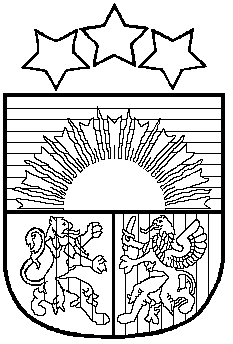 LATVIJAS  REPUBLIKAVAIŅODES   NOVADA  DOMEReģ.Nr.90000059071, Raiņa iela 23a, Vaiņode, Vaiņodes pag.,  Vaiņodes nov.,  LV-3435 tālr.63464333, 63464954, fakss 63407924, e-pasts   dome@vainode.lvAPSTIPRINĀTI:ar 2018.gada 26.jūnijaVaiņodes novada domes sēdes lēmumu (Protokols Nr.7, 17.p.)Maksas pakalpojumu izcenojumu noteikšanas metodika  un izcenojumu apstiprināšanas kārtībaIzdoti saskaņā ar: Valsts pārvaldes iekārtas likuma 73.panta pirmās daļas 4.punktu un likuma “Par pašvaldībām” 41.panta pirmās daļas 2.punktuI. Vispārīgie jautājumi1. 	 Vaiņodes novada pašvaldības (turpmāk – pašvaldība) noteikumi „Maksas pakalpojumu izcenojumu noteikšanas metodika un izcenojumu apstiprināšanas kārtība” (turpmāk – Noteikumi) nosaka:       1.1. kārtību, kādā plānojami un uzskaitāmi ieņēmumi no pašvaldības iestāžu  un struktūrvienību (turpmāk - Institūciju) sniegtajiem maksas pakalpojumiem un ar šo pakalpojumu sniegšanu saistītajiem izdevumiem;       1.2. sniegto maksas pakalpojumu izcenojumu noteikšanas metodiku un izcenojumu apstiprināšanas kārtību.2. 	Noteikumu mērķis ir noteikt vienotu un ekonomiski pamatotu kārtību izcenojumu noteikšanai par pašvaldības Institūciju sniegtajiem pakalpojumiem.3.	Noteikumi neattiecas uz:       3.1. pašvaldības zemes nomu;       3.2. ūdenstilpju un zvejas tiesību iznomāšanu;       3.3. dalības maksām, kuras noteiktas ar domes lēmumu;       3.4. mācību maksas noteikšanu profesionālās ievirzes izglītības un interešu izglītības programmu apguveiII. Ieņēmumu un izdevumu plānošana un uzskaite4.	 Pašvaldības Institūcijas plāno maksas pakalpojumus, kuri ir aktuāli un pēc tiem ir pieprasījums, un atsakās no tādiem pēc kuriem pieprasījuma nav.5.	Ieņēmumu apjomu no sniegtajiem maksas pakalpojumiem pašvaldības iestādes un struktūrvienības plāno kārtējam budžeta gadam, ņemot vērā katram maksas pakalpojuma veidam apstiprināto cenu (ar pievienotās vērtības nodokli, ja tāds tiek piemērots) un prognozēto sniegto maksas pakalpojumu apjomu.6.	Plānotie ieņēmumi no sniegtajiem maksas pakalpojumiem tiek atspoguļoti sadalījumā pēc ekonomiskās būtības klasifikācijas pašvaldības budžeta ieņēmumu daļā.7.	 Ieņēmumi no maksas pakalpojumiem tiek ieskaitīti pašvaldības pamatbudžeta kontos, un kasē, un tie tiek izlietoti izdevumu finansēšanai, atbilstoši kārtējā gada pašvaldības apstiprinātam budžetam.III. Sniegto maksas pakalpojumu izcenojumu noteikšanas metodika8.	Maksas pakalpojuma aprēķinam izmanto iepriekšējo 12 (divpadsmit) mēnešu perioda uzskaitītajos izdevumus 7 (septītās) grupas grāmatvedības kontos.9.	Lai noteiktu maksas pakalpojumu izcenojumu katram maksas pakalpojuma veidam sagatavo maksas pakalpojuma izcenojuma aprēķinu.IV. Ūdensapgādes un kanalizācijas pakalpojumu maksas aprēķināšana10. Ūdensapgādes un kanalizācijas tarifā iekļauj izmaksas, kas rodas, lai iedzīvotājiem nodrošinātu ūdenssaimniecības pakalpojumus. Ūdensapgādes tarifā iekļauj izmaksas, kas saistītas ar ūdens saražošanu un tā piegādi. Kanalizācijas tarifā iekļauj izmaksas, kas veidojas notekūdeņu savākšanas un to attīrīšanas procesā (pielikums Nr.2);11. Kanalizācijas pakalpojuma tarifs aprēķina saskaņā ar šādu formulu: KP = KI / KQ ,kur KP – kanalizācijas pakalpojuma tarifs (EUR/m3); KI – notekūdeņu savākšanas un attīrīšanas pakalpojuma kopējās uzskaitītās izmaksas 7 grupas grāmatvedības kontos iepriekšējo 12 mēnešu periodā (EUR); KQ – savāktais un pārstrādātais notekūdeņu daudzums iepriekšējo 12 mēnešu periodā pēc komunālā biroja uzskaites datiem (m3).12. Ūdensapgādes pakalpojuma tarifu aprēķina saskaņā ar šādu formulu: ŪA = ŪI / ŪQ ,kur ŪA – ūdensapgādes pakalpojuma tarifs (EUR/m3); ŪI – ūdens ražošanas un piegādes kopējās uzskaitītās izmaksas (Datu avots: 7. grupas grāmatvedības kontos iepriekšējo 12 mēnešu periodā  (EUR));ŪQ – iegūtais un piegādātais ūdens daudzums iepriekšējo 12 mēnešu periodā pēc komunālā biroja uzskaites datiem (m3).V. Telpu nomas maksas aprēķināšana13.  Telpu nomas maksu iznomātajam objektam nosaka par 1stundu (pielikums Nr.3);	14.  Telpu nomas maksu iznomātajam objektam aprēķina saskaņā ar šādu formuluNM= ((Kizm/NĪpl)/12)/H) x IZNpl, kur NM – nomas objekta nomas maksa stundā (bez pievienotās vērtības nodokļa); Kizm – tā nekustamā īpašuma, kurā atrodas nomas objekts, kopējās uzskaitītās izmaksas 7. grupas grāmatvedības kontos iepriekšējo 12 mēnešu periodā; NĪpl – tā nekustamā īpašuma, kurā atrodas nomas objekts, kopējā platība; H-mēneša vidējās darba stundas skaits gadā;IZNpl – iznomājamā platība (kvadrātmetri);VI. Autotransporta izmantošanas maksas aprēķināšana15. Autotransporta nomas maksu nosaka par 1 kilometru katrai konkrētai automašīnai, bez pievienotās vērtības nodokļa, izmatojot šādu formulu: NM = Kizm /Vsk,, kurNM – viena kilometra izcenojums; Kizm – iepriekšējo 12 mēnešu periodā  uzskaitītās izmaksas, kas ir attiecināmas uz maksas pakalpojuma sniegšanu. Šīs izmaksas ietver maksas pakalpojuma sniegšanai izlietoto materiālu (degviela u.c. materiāli) un pakalpojumu (remonta un ekspluatācijas izdevumi, apdrošināšanas maksājumi u.c.) iegādes izmaksas, autotransporta nolietojumu un tiešos izdevumus darba samaksai, kā arī ar šo samaksu saistītās valsts sociālās apdrošināšanas obligātās iemaksasVsk – gada vidējais nobraukums. (Pielikums Nr.6)16. Maksu par dīkstāvi, ja tā pārsniedz 1 stundas, nosaka par katru nākamo stundu, izmaksās iekļaujot autovadītāju vidējo vienas stundas darba samaksu un valsts sociālās apdrošināšanas obligātās iemaksas. VII. Izglītības iestāžu ēdināšanas maksas aprēķināšana17. Ēdināšanas pakalpojuma tarifā iekļauj izmaksas, kas rodas lai nodrošinātu ēdināšanas pakalpojumu izglītības iestādē(pielikums Nr.5). Ēdināšanas pakalpojuma tarifu aprēķina saskaņā ar šādu formulu:EP= (PD/PS)+(PI/PP)EP- ēdināšanas pakalpojuma tarifs (EUR)PD- Patstāvīgā daļas (darba samaksas personālam , kas iesaistīti ēdināšanas pakalpojuma sniegšanā, pamatlīdzekļu nolietojums, produktu izdevumiem un pārējiem izdevumiem, kas savukārt ir:elektrība, ūdens, kanalizācija, apkure, ūdens paraugu testēšana, medicīniskās apskates izdevumi personālam, kas iesaistīti ēdināšanā, datorprogrammas, kas tiek izmantotas produktu grāmatvedībai un citi izdevumi kas saistīti ar ēdināšanas pakalpojuma sniegšanu) kopējās uzskaitītās izmaksas (Datu avots: 7 grupas grāmatvedības konti iepriekšējo 12 mēnešu periodā) PS – Pagatavoto porciju skaits iepriekšējo 12 mēnešu periodā pēc pārtikas produkta grāmatvedības programmas “Rausītis” uzskaitītajiem datiem;PI- Produktu izmaksas tekošajā mēnesī pēc pārtikas produkta grāmatvedības programmas “Rausītis” uzskaitītajiem datiem;PP – Pagatavoto porciju skaits tekošajā mēnesī pēc pārtikas produkta grāmatvedības programmas “Rausītis” uzskaitītajiem datiem. VIII. Biļešu un ieejas maksu aprēķināšana18. Biļešu un ieejas maksu Vaiņodes novada pašvaldības organizētajos pasākumos aprēķina, izmantojot formulu:, kurI – pasākuma izmaksas (līgumdarbi, apskaņošana, apgaismošana, noformējums, režisors u.c.);S – saimniecisko izdevumu 1 (vienas) stundas izmaksa, kas aprēķināta pēc formulas;M – pašvaldības institūcijas pasākumā nodarbināto personu 1 (vienas) stundas izmaksas, kas aprēķinātas pēc formulas:G – pasākuma garums (stundās);A – plānotie pasākuma apmeklētāji;Iegūto rezultātu  “F” matemātiski noapaļo pēc sekojoša principa (Pielikums nr.7):IX. Pārējo pakalpojumu maksas tarifi19. Maksas pakalpojuma izcenojums, bez pievienotās vērtības nodokļa, ietver visas izmaksas, kuras rodas, sniedzot maksas pakalpojumu, un to aprēķina, izmantojot šādu formulu: Imp = (Tizm + Nizm)/Vsk, kurImp – viena sniegtā maksas pakalpojuma veida vienas vienības izcenojums; Tizm – tiešās izmaksas jeb izmaksas, kas ir tieši attiecināmas uz maksas pakalpojuma sniegšanu. Šīs izmaksas parasti ietver maksas pakalpojuma sniegšanai izlietoto materiālu iegādes izmaksas un tiešos izdevumus darba samaksai, kā arī ar šo samaksu saistītās valsts sociālās apdrošināšanas obligātās iemaksas; (Datu avots: 7 grupas grāmatvedības konti iepriekšējo 12 mēnešu periodā) Nizm – netiešās izmaksas jeb izmaksas, kas ir netieši saistītas ar attiecīgā maksas pakalpojuma sniegšanu, piemēram, pamatlīdzekļu remonta un ekspluatācijas izdevumi, telpu apkures un apgaismošanas izdevumi, pamatlīdzekļu nolietojums, nomas maksa un apdrošināšanas maksājumi, vispārējas nozīmes palīgmateriāli un citi ar attiecīgā maksas pakalpojuma sniegšanu netieši saistīti izdevumi (Datu avots: 7 grupas grāmatvedības konti iepriekšējo 12 mēnešu periodā), (pielikums Nr.4);Vsk – sniegto maksas pakalpojuma vienību skaits iepriekšējo 12 mēnešu periodā.20. 	Kritērijus izmaksu klasificēšanai tiešajās un netiešajās izmaksās, kā arī netiešo izmaksu attiecināšanai uz konkrēto maksas pakalpojuma veidu nosaka, pamatojoties uz maksas pakalpojuma un tā sniegšanas procesa specifiku. 21.  	Aprēķinā un pašvaldības izdotajos noteikumos par maksas pakalpojumu cenrādi izcenojumu summas norāda euro un centos.22.	Ja pakalpojums ir apliekams ar pievienoto vērtības nodokli veicot aprēķinu jāpiemēro pievienotās vērtības nodoklis, ja maksas pakalpojumam nepiemēro pievienotās vērtības nodokli vai piemēro samazināto nodokļa likmi, cenrādī pie attiecīgā maksas pakalpojuma izdara atbilstošu atsauci piezīmēs, norādot pievienotās vērtības nodokļa likuma attiecīgo pantu un tā daļu.23.	Maksas pakalpojuma izcenojums, bez pievienotās vērtības nodokļa, ietver visas izmaksas, kuras rodas, sniedzot maksas pakalpojumu.24.	Maksas pakalpojumu izcenojumu aprēķinā iekļautās izmaksas klasificē saskaņā ar normatīvajiem aktiem par budžeta izdevumu klasifikāciju atbilstoši ekonomiskajām kategorijām, norādot izdevumu klasifikācijas kodu.25.	Maksas pakalpojuma izcenojums nevar būt mazāks par izmaksām, kas nepieciešamas konkrēta pakalpojuma sniegšanai, kā arī izmaksām jābūt ekonomiski pamatotām.Maksa pakalpojumu un to cenrāža apstiprināšana26. 	Iestādes vadītājs sagatavo iesniegumu par maksas pakalpojumu cenrādi vai tā grozījumiem un iesniedz to pašvaldībā. Iesniegumam pievieno aprēķinus, kas saskaņoti ar Vaiņodes novada pašvaldības izpilddirektoru.27. Lai nodrošinātu maksas pakalpojumu pieejamību, apstiprinot maksas pakalpojumu izcenojumus, pašvaldība var paredzēt atvieglojumus noteiktajām mērķa grupām (piemēram, bērni, daudzbērnu ģimenes, pensionāri, personas, kurām noteikta invaliditāte, bez vecāku gādības palikuši bērni u.c).28.  Grozījumus lēmumā par maksas pakalpojumu cenrādi izdara ja:        28.1.    ir izdarīti grozījumi normatīvajos aktos vai mainījušies apstākļi, kas ietekmē iestādes vai struktūrvienības sniedzamo maksas pakalpojumu klāstu;        28.2.   ir būtiski mainījušās (samazinājušās vai palielinājušās par 5%) tiešās vai netiešās izmaksas, kuras veido maksas pakalpojumu izcenojumus;        28.3.    ir mainījies plānoto maksas pakalpojumu vienību skaits (samazinājies vai palielinājies par 5%) noteiktā laikposmā, ka tas būtiski ietekmē vienas pakalpojuma vienības sniegšanas izmaksas.29. Maksas pakalpojuma izcenojumu un maksas pakalpojuma izcenojuma grozījumus apstiprina pašvaldības dome.Noslēguma jautājumi30. Maksas pakalpojumu aprēķinu un izcenojumu apstiprina ar Vaiņodes novada domes lēmumu.31. Iestāžu vadītāji ir atbildīgi par Vaiņodes novada domes apstiprināto maksas pakalpojumu ieviešanu un izpildi.32. Pašvaldības izpilddirektors atbildīgs par noteikumu “Maksas pakalpojumu izcenojumu noteikšanas metodika  un izcenojumu apstiprināšanas kārtība” izpildes kontroli.34.  Šie Noteikumi jāpiemēro, nosakot maksas pakalpojuma izcenojumu jebkuram jaunam pašvaldības iestādes vai struktūrvienības maksas pakalpojumam.35. Ar šo noteikumu spēkā stāšanos spēku zaudē 2018.gada 27.marta Vaiņodes novada pašvaldības maksas pakalpojumu izcenojumu noteikšanas metodika un izcenojumu apstiprināšanas kārtība.Vaiņodes novada domes priekšsēdētāja vietnieks                                                           O.Jurjevs	Aprēķinātā ieejas maksa (EUR)Faktiskā ieejas maksa (EUR)0,01-0,500,500,51-1,001,001,01-1,501,501,51-2,002,002,01-2,502,502,51-3,003,003,01-3,503,503,51-4,004,004,01-4,504,504,51-5,005,005,01-5,505,505,51-6,006,006,01-6,506,506,51-7,007,007,01-7,507,507,51-8,008,008,01-8,508,508,51-9,009,009,01-9,509,509,51-10,0010,00